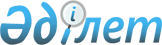 Қазақстан Республикасының аумағында тауарлардың (жұмыс пен көрсетiлетiн қызметтiң) экспорты мен импортының тәртiбi туралыҚазақстан Республикасы Премьер-министрiнiң ӨКIМI 1995 жылғы 18 қазан N 395-ө



          1. "Қазақстан Республикасының аумағында тауарлардың (жұмыс
пен көрсетiлетiн қызметтiң) экспорты мен импортының тәртiбi
туралы" Қазақстан Республикасы Министрлер Кабинетiнiң 1995 жылғы
20 шiлдедегi N 1002  
 P951002_ 
  қаулысына сәйкес "Дәрмене" акционерлiк
қоғамына 60 мың тонна "Касси" дәрi-дәрмек шикiзатын (коды СЭҚ ТН
12111190) "Красногорсклекарства" АООТ-мен, Москва облысы, 1995
жылғы 30 тамызда жасалған N 75 контрактiге сәйкес Ресей
Федерациясына әкетуге рұқсат етiлсiн.




          2. Қазақстан Республикасының Өнеркәсiп және сауда
министрлiгi лицензияны белгiленген тәртiппен берсiн.








          Премьер-министр








					© 2012. Қазақстан Республикасы Әділет министрлігінің «Қазақстан Республикасының Заңнама және құқықтық ақпарат институты» ШЖҚ РМК
				